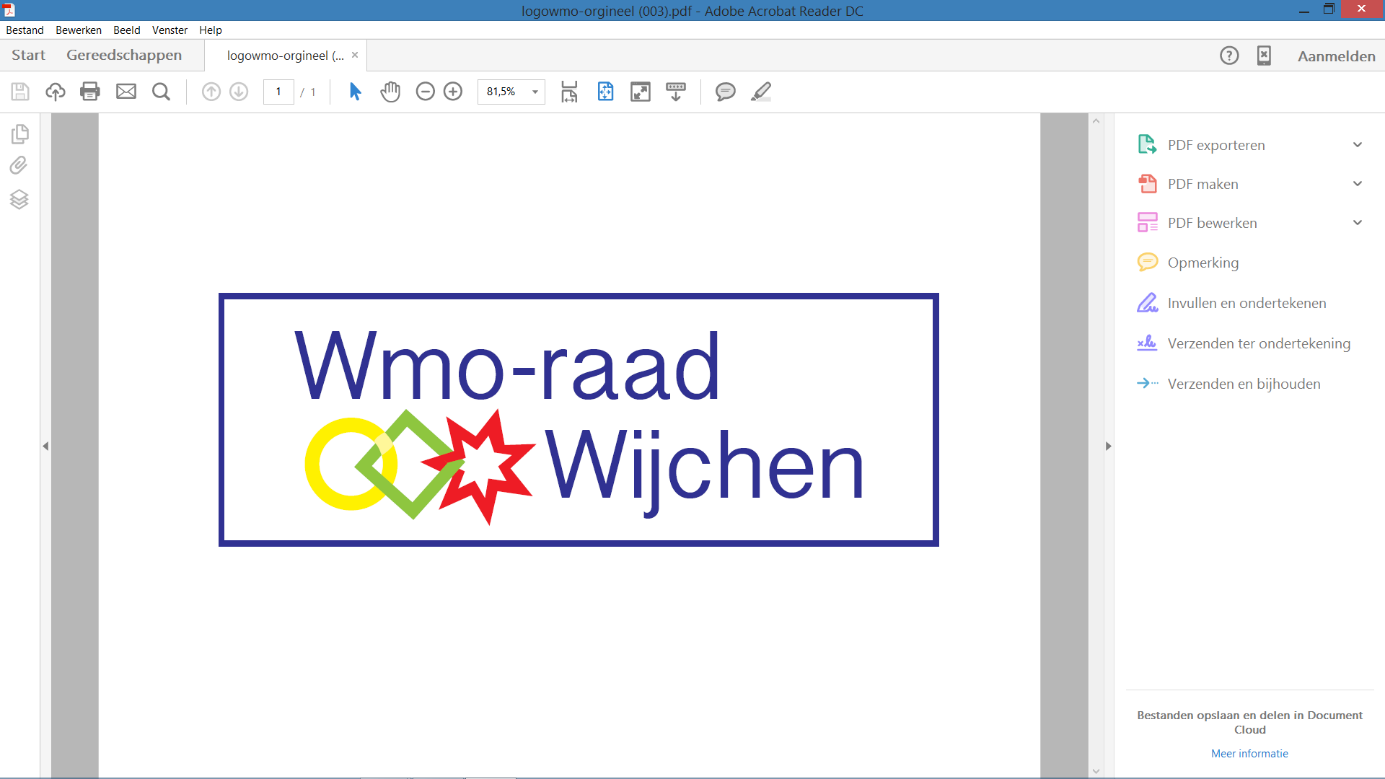 UITNODIGINGvoor de Vergadering van de Wmo-raad Wijchen d.d. 11 nov.  2020 in  De pastorie van de Antonius Abtkerk Oosterweg 4		14.30 – 16.30 u. 		in de grote vergaderzaal AGENDA  voor de vergadering  van de Wmo - raad Wijchen,14.30 u. - 14.35 u.		Opening, 		14.35 u. - 14.40 u. 	Vaststelling Agenda14.40 u. - 14.50 u.		Goedkeuring Notulen van 9 sept. 2020	14.50 u. - 15.00 u.		Activiteiten lijst		15.00 u. - 15.20 u.		Mail van Hans Keizers aan Katje inzake					Steunpunt Sociaal Wijkteam (zie bijlage)	15.20 u. - 15.25 u.		Begroting 2021 (zie bijlage)15.25 u. - 16.00 u.		Vanuit de aandachtsgebieden, voor zover punten 					nog niet bij andere agendapunten aan de orde zijn           geweest			8.	16.00 u. - 16.10 u.		Rondvraag en Sluiting     